州医学甲级重点学科 学科带头人简介姓名：于周职称：副主任医师主要工作和研究经历：   1999.07-2006.07攀枝花十九冶医院工作   2009.07-至今 凉山州第一人民医院工作研究经历： 凉山地区彝族2型糖尿病患者心理健康调查及影响因素分析（州科技局立项课题）负责人2012.01-2014.12中国急性缺血性脑卒中降压试验Ⅱ（CATIS-Ⅱ）首都医科大学附属北京天坛医院合作科研项目，分中心负责人 2019年 1 月-2021 年 12 月急性缺血性非大血管闭塞性卒中早期替罗非班治疗的前瞻性、多中心、双盲、随机对照临床试验 （RESCUE BT2 试验）分中心负责人2019年12月--2022年12月麝香化瘀醒脑颗粒+蛭龙活血通瘀颗粒治疗自发性基底节区脑出血（SCOTH）多中心、随机、双盲、对照临床试验 分中心负责人 2020.7.1----2023.6急性前循环缺血性卒中患者机械取栓术后超早期强化降压有效性与安全性临床研究 分中心负责人 2023.5月-改良SWIM技术在急性大血管闭塞性卒中的应用 负责人2022.01-学术团体任职：中国卒中学会会员；四川省卒中学会常务理事，四川省卒中学会介入分会常委，四川省医学传播学会脑血管病分会常委，四川省医疗卫生与健康促进会神经病学分会常委；四川省中医药学会神经介入学会常委，天府医学会神经病学分会常委；四川省卒中学会高危控制分会委员，四川省医师协会神经病学分会介入组委员，四川省医师协会神经病学分会电华理组委员，四川省生理科学全产中专业委员会委员。凉山州医学会神经病学分会副主任委员工作照：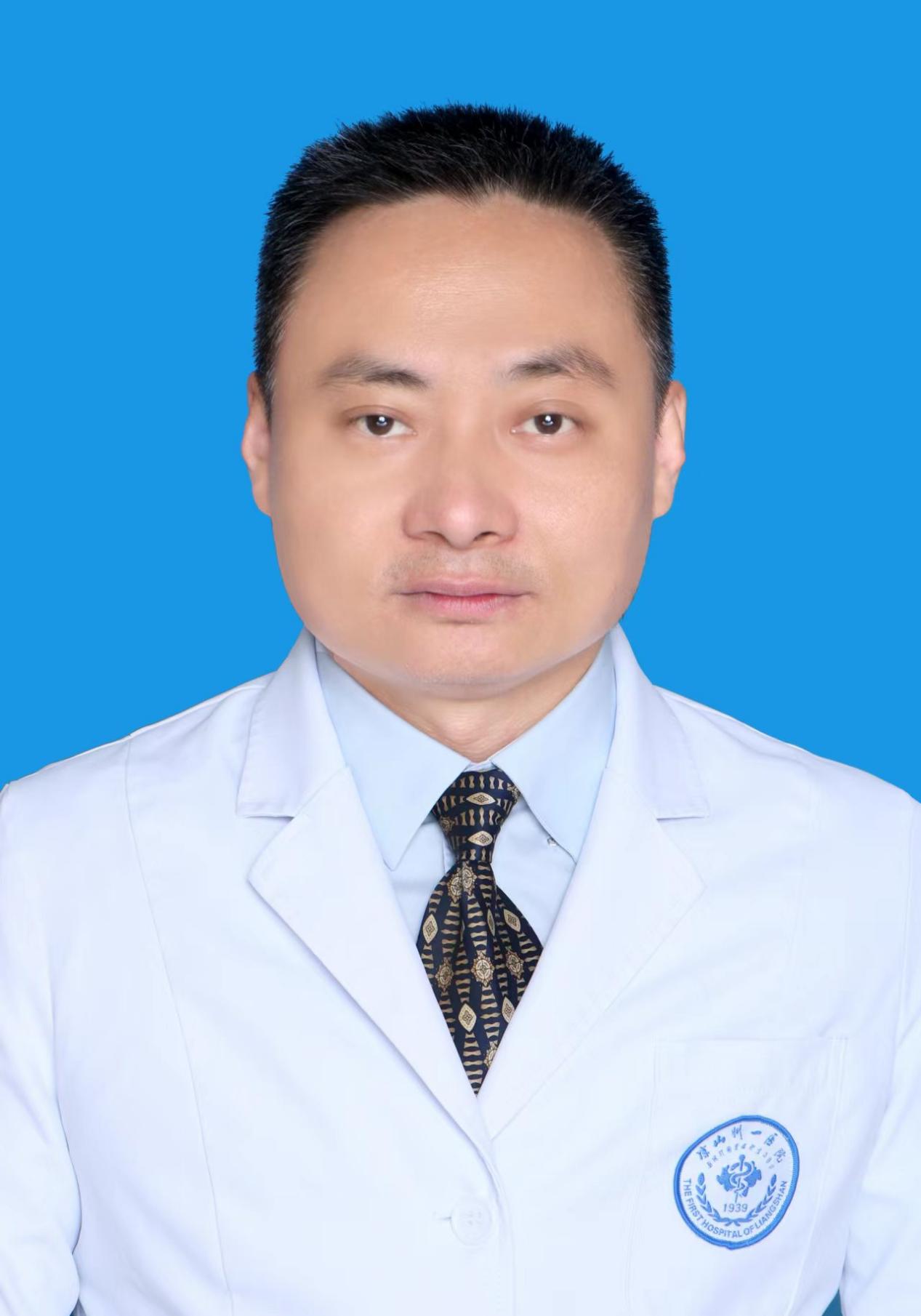 